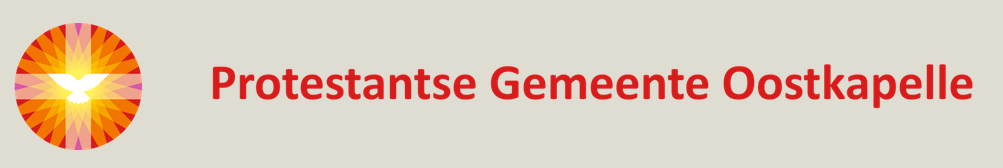 Liturgie 15 oktober 2023 Orgelspel vooraf over lied 1009 “O lieve Heer, geef vrede”welkom en mededelingenaanvangslied: lied 283: 1, 2, 3moment van stiltebemoediging en groetlied 283: 4 en 5kyriegebedlied 150a: 1, 2, 3 en 4gebedlezing Mat 22: 1-14 en Jesaja 25: 1-9lied 762preekorgelspel  meditatief:  Fantasia in g  (Joh. Pachelbel)lied 969lied 704: 1 en 2gebedeninzameling van de gavenlied 869: 1 en 3zegenorgelspel na de dienst: Toccata in e  Joh. Pachelbel  (voorlopig afscheid van het Sauerorgel)